Date:  …………………..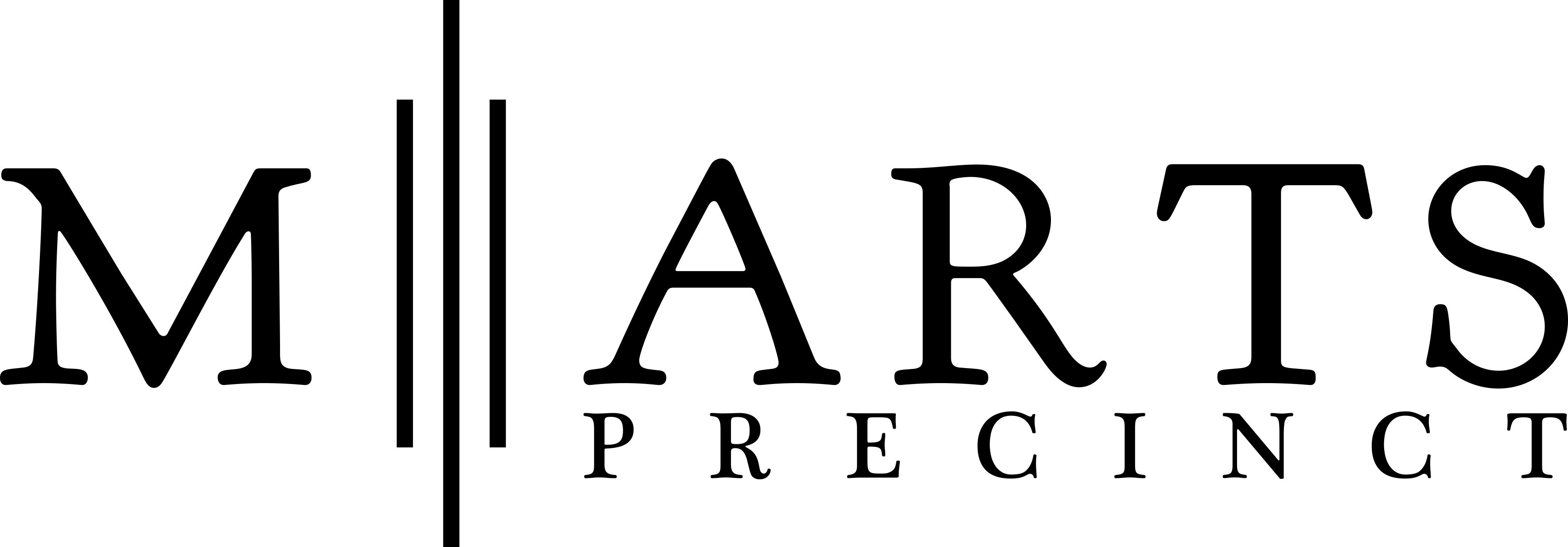 STUDIO APPLICATION FORM:Full Name:  Address:Phone number:Email address:PART 1 - APPLICANT DETAILS:Along with your completed form, please attach relevant supporting details or documents such as: A current CV Some examples of work in JPEG format, ideally 5 or less and under 6 MG in total Any links to website/blogs/articlesPART 2 - CREATIVE PRACTICEPlease describe your creative practice and how you intend to use the property to produce work.  What are your studio requirements? PART 3 – COMMERCIAL MATTERSWhat lease term would you like and when would you be available to move in?Do you prefer to be in a studio which is (a) open to the public/buyers; (b) has privacy from the public; and/or (c) has privacy from the public but is shared with other artists.PART 4 – SOME BORING STUFFPlease provide the following:1) A short description of the proposed environment management plan for waste (if any) your studio will produce.2) Are there likely to be any health and safety risks arising from your work and, if so, how you will     manage these?3) A brief outline of any WHS issues that have arisen with your work and how they were     addressed in the past.PART 5 – HOW DID YOU FIND OUT ABOUT M-ARTS?SIGNATURETo the best of my knowledge the statements in this application are true. Full name: Signature: Date:Please return the complete application form with supporting material to:Jill MacfieCreative DirectorE:  jill@m-arts.com.auP:  0455 320 920